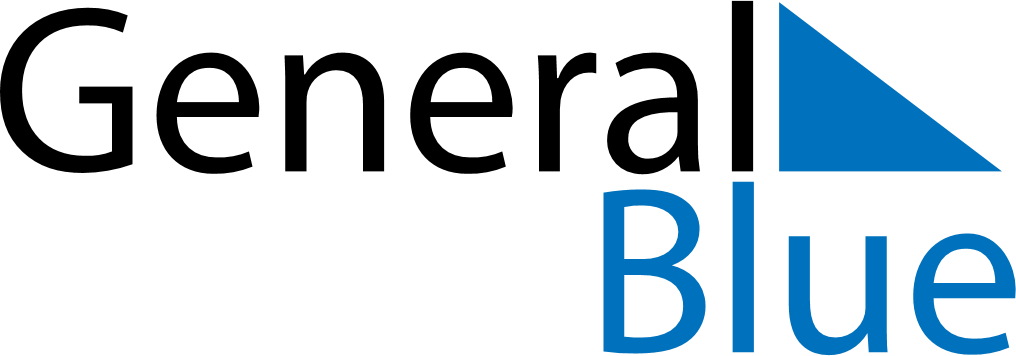 July 2024July 2024July 2024July 2024July 2024July 2024Hoefn, IcelandHoefn, IcelandHoefn, IcelandHoefn, IcelandHoefn, IcelandHoefn, IcelandSunday Monday Tuesday Wednesday Thursday Friday Saturday 1 2 3 4 5 6 Sunrise: 2:36 AM Sunset: 11:32 PM Daylight: 20 hours and 55 minutes. Sunrise: 2:38 AM Sunset: 11:30 PM Daylight: 20 hours and 52 minutes. Sunrise: 2:41 AM Sunset: 11:29 PM Daylight: 20 hours and 48 minutes. Sunrise: 2:43 AM Sunset: 11:27 PM Daylight: 20 hours and 44 minutes. Sunrise: 2:45 AM Sunset: 11:25 PM Daylight: 20 hours and 39 minutes. Sunrise: 2:48 AM Sunset: 11:23 PM Daylight: 20 hours and 35 minutes. 7 8 9 10 11 12 13 Sunrise: 2:50 AM Sunset: 11:21 PM Daylight: 20 hours and 30 minutes. Sunrise: 2:53 AM Sunset: 11:18 PM Daylight: 20 hours and 25 minutes. Sunrise: 2:55 AM Sunset: 11:16 PM Daylight: 20 hours and 20 minutes. Sunrise: 2:58 AM Sunset: 11:13 PM Daylight: 20 hours and 15 minutes. Sunrise: 3:01 AM Sunset: 11:11 PM Daylight: 20 hours and 9 minutes. Sunrise: 3:04 AM Sunset: 11:08 PM Daylight: 20 hours and 4 minutes. Sunrise: 3:07 AM Sunset: 11:06 PM Daylight: 19 hours and 58 minutes. 14 15 16 17 18 19 20 Sunrise: 3:10 AM Sunset: 11:03 PM Daylight: 19 hours and 53 minutes. Sunrise: 3:13 AM Sunset: 11:00 PM Daylight: 19 hours and 47 minutes. Sunrise: 3:16 AM Sunset: 10:57 PM Daylight: 19 hours and 41 minutes. Sunrise: 3:19 AM Sunset: 10:54 PM Daylight: 19 hours and 35 minutes. Sunrise: 3:22 AM Sunset: 10:51 PM Daylight: 19 hours and 29 minutes. Sunrise: 3:25 AM Sunset: 10:48 PM Daylight: 19 hours and 23 minutes. Sunrise: 3:28 AM Sunset: 10:45 PM Daylight: 19 hours and 16 minutes. 21 22 23 24 25 26 27 Sunrise: 3:31 AM Sunset: 10:42 PM Daylight: 19 hours and 10 minutes. Sunrise: 3:35 AM Sunset: 10:39 PM Daylight: 19 hours and 4 minutes. Sunrise: 3:38 AM Sunset: 10:36 PM Daylight: 18 hours and 58 minutes. Sunrise: 3:41 AM Sunset: 10:33 PM Daylight: 18 hours and 51 minutes. Sunrise: 3:44 AM Sunset: 10:30 PM Daylight: 18 hours and 45 minutes. Sunrise: 3:47 AM Sunset: 10:26 PM Daylight: 18 hours and 38 minutes. Sunrise: 3:51 AM Sunset: 10:23 PM Daylight: 18 hours and 32 minutes. 28 29 30 31 Sunrise: 3:54 AM Sunset: 10:20 PM Daylight: 18 hours and 25 minutes. Sunrise: 3:57 AM Sunset: 10:17 PM Daylight: 18 hours and 19 minutes. Sunrise: 4:00 AM Sunset: 10:13 PM Daylight: 18 hours and 12 minutes. Sunrise: 4:04 AM Sunset: 10:10 PM Daylight: 18 hours and 6 minutes. 